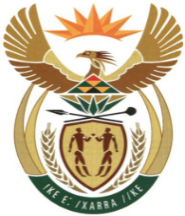 MINISTRYMINERAL RESOURCES AND ENERGYREPUBLIC OF SOUTH AFRICAPrivate Bag X 59, Arcadia, 0007, Trevenna Campus, Building 2C, C/o Meintjes & Francis Baard Street, Tel: +27 12 406 7612, Fax: +27 12 323 5849Private Bag X9111 Cape Town 8000, 7th Floor, 120 Plein Street Cape Town, Tel: +27 21 469 6425, Fax: +27 21 465 5980	Memorandum from the Parliamentary OfficeNational Assembly: 4405Please find attached a response to Parliamentary Question for written reply asked by Ms E R J Spies (DA) to the Minister of Mineral Resources and Energy: Ms Hilda MhlongoDeputy Director-General: Corporate Services………………/………………/2022Recommended/ Not RecommendedMr. Jacob MbeleDirector-General: Department of Mineral Resources and Energy………………/………………/2022Approved / Not Approved Mr. S.G MantasheMinister of Mineral Resources and Energy ………………/………………/20224405.	Ms E R J Spies (DA) to ask the Minister of Mineral Resources and Energy:What is the (a) total number of staff employed and/or provided as departmental support in (i) his and (ii) the Deputy Minister’s private offices and (b)(i) job title and (ii) annual remuneration package of each specified person?			NW5533E	Reply: i               17ii              8i & ii      see below spreadsheet.COMPONENT DESCRIPTIONJOB TITLE DESCRIPTIONSALARY LEVELTotal PackageOFFICE OF THE MINISTER                            SPECIAL ADVISER TO THE MINISTER                   16R1 739 784.00OFFICE OF THE MINISTER                            SPECIAL ADVISER TO THE MINISTER                   16R1 054 311.00OFFICE OF THE MINISTER  DOMESTIC WORKER                                   3R170 474,58OFFICE OF THE MINISTER   DOMESTIC WORKER                                   3R170 474,58OFFICE OF THE MINISTER                            DRIVER/MESSENGER (MINISTERIAL & PARLIAMENTARY SER.5R241 544,70OFFICE OF THE MINISTER  REGISTRY CLERK                                    7R421 809,30OFFICE OF THE MINISTER                            SECRETARY/RECEPTIONIST (PTA)(MINISTERIAL & PARL.S)6R290 046,81OFFICE OF THE MINISTER                            SECRETARY/RECEPTIONIST (CT)(MINISTERIAL & PARL.S) 7R385 752,27OFFICE OF THE MINISTER                            ASSISTANT APPOINT.& ADMIN.SEC (MIN & PARL.SERV)   9R523 675,65OFFICE OF THE MINISTER                            ADMIN. SECRETARY (MINISTERIAL AND PARLIAMENTARY SE11R744255.00OFFICE OF THE MINISTER                            COMMUNITY OUTREACH PROGRAMS                       11R744255.00OFFICE OF THE MINISTER EXECUTIVE ASSISTANT                               11R744255.00OFFICE OF THE MINISTER                            CABINET&PARLIAMENTARY OFFICER (MINISTERIAL&PARL.S)11R744255.00OFFICE OF THE MINISTER                            PARLIAMENTARY AND CABINET SUPPORT                 12R882042.00COMPONENT DESCRIPTIONJOB TITLE DESCRIPTIONSALARY LEVELTotal PackageOFFICE OF THE MINISTER                            PRIVATE SECRETARY (MINISTERIAL & PARL.SERV.)      12R882042.00OFFICE OF THE MINISTER                            CHIEF OF STAFF: MINISTERIAL AND PARLIAMENTARY SERV14R1 269 951OFFICE OF THE MINISTER                            MEDIA LIAISON OFFICER (MINISTERIAL & PARL.SERVICE)11R744255.00OFFICE OF THE DEPUTY MINISTER: DMRE               DOMESTIC WORKER                                   3R170 474,58OFFICE OF THE DEPUTY MINISTER:       DOMESTIC WORKER                                   3R170 474,58OFFICE OF THE DEPUTY MINISTER: DMRE               DRIVER/MESSENGER (MINISTERIAL & PARLIAMENTARY SER.4R202 018,83OFFICE OF THE DEPUTY MINISTER: DMRE               SECRETARY/RECEPTIONIST (MINISTERIAL & PARL.S)     5R241 544,70OFFICE OF THE DEPUTY MINISTER: DMRE               REGISTRY CLERK (OFFICE OF THE DM)                 7R380 055,81OFFICE OF THE DEPUTY MINISTER: DMRE               PRIVATE SECRETARY (MINISTERIAL & PARL.SERV.)      12R882042.00OFFICE OF THE DEPUTY MINISTER: DMRE               COMMUNITY OUTREACH OFFICER                        11R744255.00OFFICE OF THE DEPUTY MINISTER: DMRE               PARLIAMENTARY & CABINET COORD.                    11R744255.00